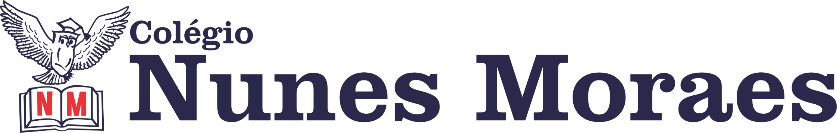 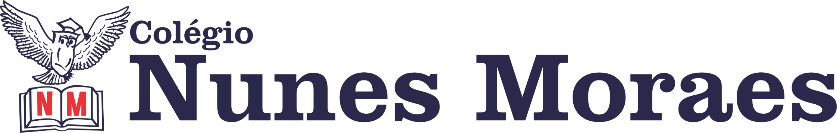 DIA: 05 DE JUNHO DE 2020 - 1°ANO E.F1ª AULA: PORTUGUÊS Componente Curricular:Língua PortuguesaObjeto de Conhecimento:Tutorial.Aprendizagens Essenciais:Compreender que uma receita também pode ser repassada por um vídeo tutorial (EF15LP01).Olá, querido(a) aluno(a)!Hoje, você vai estudar usando um roteiro de estudo. Mas o que é um roteiro de estudo? É um passo a passo pensado para te auxiliar a estudar o assunto de uma maneira mais organizada.Fique ligado!O roteiro a seguir é baseado no modelo de ensino à distância, em que você vai estudar usando seu livro de Língua Portuguesa, aula em vídeo e WhatsAppLink da aula: https://youtu.be/yOGscTcpGAYPasso 1:Você já assistiu a um tutorial? Este aqui está no seu livro, na página 43. Utilize um leitor de QR Code para assisti-lo.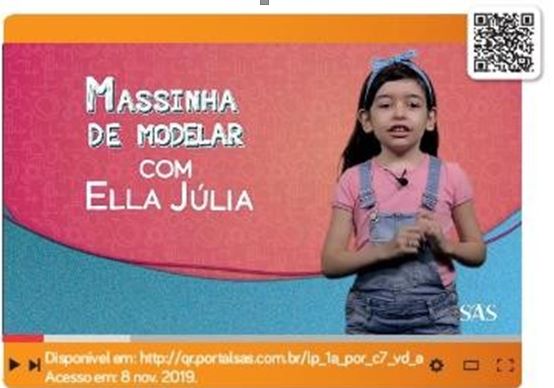 Passo 2: Realizar a explicação sobre o tutorial,como ele foi dividido e qual sua função, pedir para que abram o livro na páginas 43 e 44 para realizar a tarefa de classe,trabalhar  a ordem das ações  .Passo 3: Propor o ditado de palavras( 1-morango,2-jaca,3-gelo,4-janela,5-gaveta).Passo 4: Atividade para casa ,página 45,item a e b,a questão 4,o aluno irá realizar a receita da massinha de modelar,com ajuda de um adulto,em seguida irá criar uma escultura para apresentar na proxima aula( 08/05).Passo 5:    O que você achou do vídeo?    Já assistiu a outros tutoriais? Que tal tentar fazer a massinha que Ella Júlia ensinou aí em casa com seus pais?Divirta-se!NOSSO ENCONTRO SERÁ AS 10:30,NO Google meet.Abraço!    O que você achou do vídeo?    Já assistiu a outros tutoriais? Que tal tentar fazer a massinha que Ella Júlia ensinou aí em casa com seus pais?Divirta-se!Passo 3: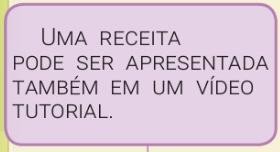 Olha que legal! Existem muitos tipos de tutoriais. Vamos assistir a um bem saboroso no PlayKids! Para acessar o vídeo com receita de panquecas dos Mini Chefinhos, siga o caminho: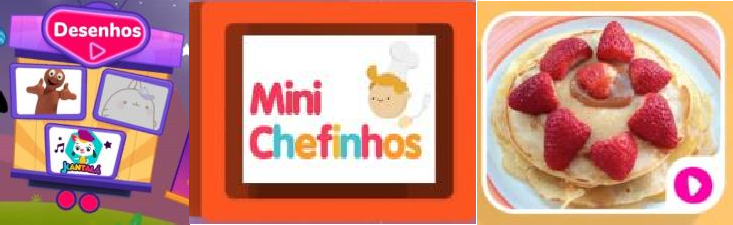 E aí? Ficou com água na boca? Peça a ajuda de um adulto para te ajudar a fazer as panquecas! Lembre-se, criança na cozinha só com a supervisão de um adulto!Passo 4:Agora é a sua vez! Que tal produzir um tutorial? Você pode fazer como Ella e ensinar as pessoas a fazer algo legal, pode fazer como os Mini Chefinhos e ensinar uma receita, ou pode usar sua criatividade! Você vai precisar montar e separar antes do vídeo todas as coisas que vai precisar, de um local silencioso para não ter tantos ruídos no seu vídeo e de um celular para gravar sua explicação!Para essa atividade você vai precisar da ajuda de um adulto! Se quiser, após gravar o tutorial, peça ao adulto que compartilhe o vídeo com seus outros familiares!Parabéns! Você concluiu mais um dia de estudo! Até a próxima!2ªAULA: MATEMÁTICA Componente Curricular: Matemática Objeto de Conhecimento: Comparação de números/ comunicação e emoções Aprendizagens essenciais: Descrever e comparar os números , indicando suas diferenças. Ex: 24 é menor que 26/ 27 é maior que 22. Trabalhar habilidade socioemocional. . Olá, querido(a) aluno(a)!Hoje, você vai estudar usando um roteiro de estudo. Mas o que é um roteiro de estudo? É um passo a passo pensado para te auxiliar a estudar o assunto da aula em vídeo de uma maneira mais organizada.Fique ligado!O roteiro a seguir é baseado no modelo de ensino à distância, em que você vai estudar usando seu livro de matemática , aula em vídeo e WhatsApp.Link da aula: https://youtu.be/PQQhaj-YqgQPasso 1 Iniciar trabalhando tipos de moradia, fazendo a leitura nas páginas: 22 e 23 e apreciando as fotos. Passo 2 Iniciar dando a sugestão da p. 33 para ser feita em casa com os familiares. Passo 3 Responder p. 34. E trabalhar páginas: 36 e 37. +atitude Passo 4 Ás 10:30h daremos início a nossa vídeo chamada por meio do Google meet Obs: não haverá atividade de casa ❤️❤️❤️          Um abraço, e até a próxima! 3ªAULA: ARTEComponente Curricular: ArteObjeto de conhecimento: IPI-AIA danças e brincadeiras Aprendizagens essenciais: experimentar e apreciar formas distintas de manifestações da dança presentes em diferentes contextos, cultivando a percepção, o imaginário, a capacidade de simbolizar e o repertório corporal. Olá, querido(a) aluno(a)!Hoje, você vai estudar usando um roteiro de estudo. Mas o que é um roteiro de estudo? É um passo a passo pensado para te auxiliar a estudar o assunto da aula em vídeo de uma maneira mais organizada. Fique ligado!O roteiro a seguir é baseado no modelo de ensino à distância, em que você vai estudar usando seu livro de Arte , aula em vídeo e WhatsApp.Link da aula: https://youtu.be/5JEs_ODqGuQPasso 1 Iniciar nas páginas: 78 e 79Passo 2 assistir ao vídeo da dança indicado na atividade. Passo 3 Realizar o registro dos movimentos criados pela criança. Obs: não haverá atividade para casa.🥰                             Um abraço, e até a próxima! 